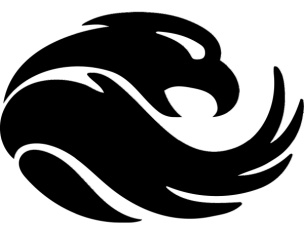 FUQUA SCHOOLCOMMUNITY SERVICE FORMIn order for students in grades 9-12 to be promoted to the next grade level or to be eligible for graduation, each upper school student must complete a minimum of 60 hours of community service by the end of his/her senior year.  Students are required to complete a minimum of 10 off campus hours per year earned through a 501 (3) C non-profit organization and 5 hours must come from volunteering at Fuqua. Community service hours for the current year must be documented and turned in by April 1, 2022.This is to verify that the student whose name is listed below performed the described community service for the number of hours specified without compensation.Student's Name: _____________________________________    		Grade: _________________Type of Community Service (list specific duties) _____________________________________________________________________________________________________________________________To be completed by supervisor Date(s) of service: _______________________        	 Total number of hours: ____________________________________________________	 	 ___________________________________Organization/Agency Name			 		Supervisor’s Name (please print)			        ______________________________________	   	____________________________________Supervisor’s Verification Signature		 	Date______________________________________		____________________________________Title/Position							Contact information (phone/email)I understand I may be contacted by Fuqua School.  I verify that the student named worked the hours shown above.							Please complete and return to the following address: 	Fuqua SchoolAttention: Teri HarrisP. O. Drawer 328Farmville, VA 23901